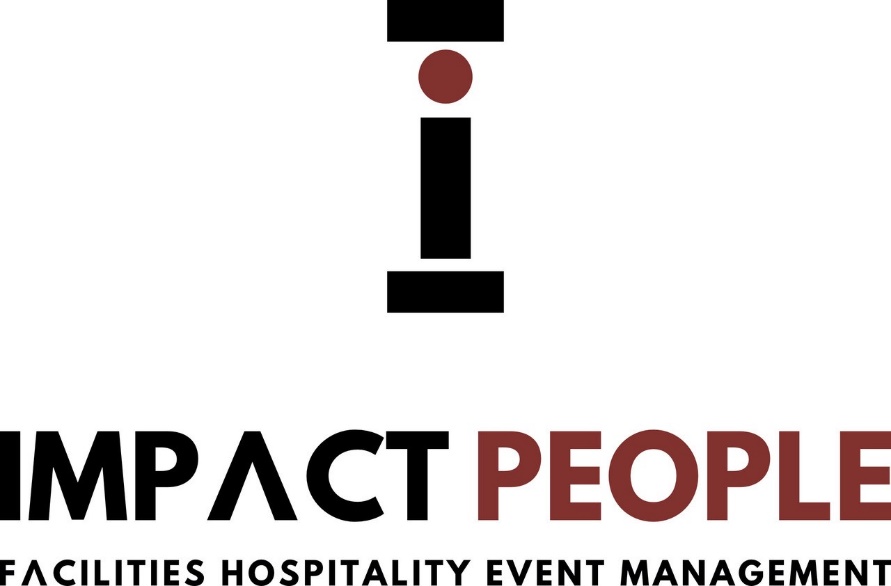 Environmental PolicyImpact People Management LTD is a supplier of temporary staff business with core values that promotes positive action against climate change through business partnerships.Impact People Management LTD acknowledges that it has a responsibility to minimise the use of materials in the workplace and educate staff to be more responsible towards energy consumption.Impact People Management LTD is committed to utilising recycled materials encouraging business partners to do likewise.Impact People Management LTD is striving towards a paperless office and is dedicated to electronic means of communication where legally permissible.All lighting and non-essential electrical equipment will be switched off when not used and at night and on the weekends.The recycling of waste is constantly adhered to.All paper-based products will be recycled.Printer cartridges will be returned to the manufacturer for re-use.Office glass, plastic and tins will be collected and disposed of in the appropriate containers provided by the local authority.Car sharing for staff members is promoted along with encouraging staff to walk or cycle to and from work.Impact People Management LTD advocates that its clients take climate control seriously and maintain a sense of responsibility and best practice with environmental issues.